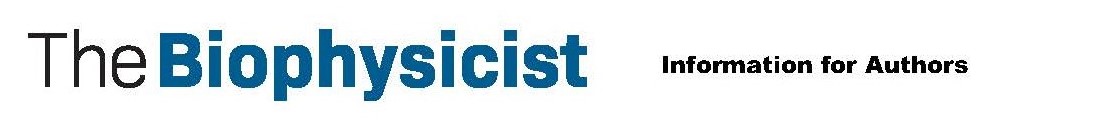 MISSION STATEMENTThe Biophysicist aims to highlight and nurture biophysics education, its scholarship, and its development. The journal serves a worldwide, broad audience to make fundamental concepts and techniques in biophysics (and related disciplines), as well as evidence-based pedagogical practice, accessible to individuals at all levels: K-12 and public outreach; undergraduate, graduate, and postgraduate students/trainees; active researchers; and scholars of biophysics teaching and learning. This goal will be achieved by both academic articles and informal reports that reflect the interdisciplinary nature of biophysics education and the educational activities of teachers and students of biophysics in a variety of scientific fields.ARTICLE TYPESRESEARCH ARTICLES – peer reviewedThese articles introduce biophysics students and teachers to a topic, approach or tool used in biophysics. The article must include a pedagogical introduction that discusses where in the biophysics curriculum and in which types of courses, the science presented can be used, as well as any “teaching tips” that may be relevant.  Teaching lab modules are also welcomed as well as computer simulations related to the material and if detailed, can be included as supplementary information.  If the authors have assessed the use of the material in courses, either via test questions, surveys or even interviews with individual students, such evidence and a discussion of its importance would be of great interest and could be included in the Discussion or even in a separate section on assessment, if more detail is presented.Novel Learning and Teaching ApproachesThese articles include new methods of teaching experimental and theoretical biophysics at the molecular, cellular, and systems levels. Articles and tutorials describing novel approaches to the teaching of specific subject matter, active learning methods, assessment techniques, or curricular design will provide insights into the intellectual infrastructure in the field. This helps ensure that biophysics-related biology, chemistry, engineering, or physics topics can be taught effectively. Scholarly articles on the intellectual history of biophysics or on the scientific impact of key biophysics papers are also welcomed, but they should include discussion of their use in teaching and learning biophysics.  Novel research findings per se, should be submitted to research journals, such as Biophysical Journal.Laboratory and Computational Teaching ToolsArticles that outline new research technologies, approaches, and internet-based resource collections, including in-vivo, chemical, physical, and computational studies, with an emphasis on assessments of student learning needs and/or the impact of such teaching tools on biophysics learning. These can include videos, computer simulations, programs, or interactive online resources.Research-based Studies of Student LearningStudies of innovative problem-solving approaches, exploratory or "flipped" instruction, as well as curricular units that have been reformulated to improve their effectiveness in facilitating learning or addressing student misconceptions.Biophysics Learning PerspectivesMini-reviews and tutorials that pedagogically survey a subfield of contemporary biophysics (e.g., single-molecule spectroscopy, mechanobiology, protein folding dynamics and structure, macromolecular interactions). The Perspectives will be geared towards the learning of fields by relative novices and must include discussion of their place in the biophysics curriculum, as well as guidance on how the article can be used in the classroom.  Reviews aimed at researchers should be submitted to the appropriate research journals.Adapted Research ArticlesAPL (Adaptation of Primary Literature) allows beginners in a field to comprehend fundamental research papers of important impact using condensation, definition of terms, and inclusion of extended "boxes" depicting the chemical, biological, mathematical, experimental, or physical background needed to properly understand key concepts. The papers can be written by the original authors or by others (with appropriate permissions obtained for quoting text, figures etc.).BRIEF REPORTS – assessed by the Editorial BoardBiophysics and Related DisciplinesReports highlight newsworthy information on the role of biophysics in related areas (e.g., chemistry, physics, biology, engineering, technology, and health) with a focus on recent advances that impact biophysics summarized from the scientific literature of those fields.  These should be written at the level of an upper-level undergraduate student in biophysics.Biophysics in SocietyReports of activities in the biophysics community in both academia and industry that focus on careers, graduate student mentoring, postdoc searches, and mentoring of faculty in teaching institutions. Accounts of activities aimed at outreach (K-12, general community), diversity and inclusion, and best educational practices. Student ForumContributions from students and postdoctoral trainees on issues important to them to provide their unique perspective on biophysics and the current state of scientific training. Examples include: lessons from TA experiences, suggestions for alternative approaches to the teaching of biophysics and related disciplines, suggestions for new mentoring and career development topics, scientific activities of BPS Student Chapters. These can range from a few paragraphs to half a journal page. More extensive treatments can be submitted as a Report (1–2 journal pages and assessed by an Editorial Board member) or, if appropriate, as a research-based manuscript that is a peer reviewed Article as defined above.Book Reviews and CommentsBook reviews of textbooks or other educational publications.  Research monographs per se, are best reviewed in other publications.Short notes on articles that have previously been published in The Biophysicist.POLICIESPRIOR PUBLICATION: Manuscripts submitted to The Biophysicist must be original; except for the specific exception noted below, manuscripts and Supplemental Information that have already been published or are concurrently submitted elsewhere for publication are not acceptable for submission.If some part of the work has appeared, or will appear, elsewhere, the authors must give the specific details of such appearances in the cover letter accompanying The Biophysicist submission. If previously published illustrative material, such as figures or tables, is be included, the authors are responsible for obtaining the appropriate permissions from the publisher(s) before the material may be published in The Biophysicist.PREPRINTS: Some authors prefer to post their manuscripts to preprint servers before submitting them to primary research journals. The Biophysicist will consider for publication manuscripts that have been posted informally on a private website or on EdArXiv, bioRxiv, arXiv,or ChemRxiv, but will not consider manuscripts that have been posted on other preprint servers or "virtual journal" websites. Questions related to this policy should be directed to the Editorial Office (thebiophysicist@biophysics.org). RELATED WORKS: Authors are required to include with their manuscript submission related manuscripts under review at other journals. If a manuscript is heavily dependent on information in a prior publication by the author(s), the authors are advised to include such publication(s) along with their manuscript submission. Failure to include this information may delay the editorial decision because the handling editor can be expected to request these materials from the author(s).RESEARCH TRANSPARENCY  AND  MATERIALS  AND  DATA  AVAILABILITY:  The  Biophysical  Society, publisher of The Biophysicist, agrees fully with the intent of the National Institutes of Health Principles and Guidelines for Reporting Preclinical Research to encourage reproducible, robust, and transparent research. Please review the Journal's Guidelines for the Reproducibility of Biophysics Research. REVIEWERS: Refereed Research Articles typically are reviewed by at least two reviewers, who are solicited by a member of the Editorial Board. At submission, authors are required to suggest four appropriate reviewers, who should be experts in the biophysical subject matter and/or pedagogy and/or educational research and who cannot have collaborated with the author(s) within the last three years. Suggested reviewers should not be at the same institution or have served as a mentor or mentee for the last three years. Suggested reviewers are contacted at the discretion of the Editorial Board member and there is no guarantee that suggested reviewers will be used. The final decision regarding acceptance of a manuscript for publication will be made by the Editorial Board. Reviewers are asked to judge whether the manuscript is suitable for the Journal and whether revisions are needed. Reports are reviewed by a member of the Editorial Board.ENGLISH USAGE: All submitted manuscripts should be written with the use of proper English. For assistance with writing and editing, visit https://www.biophysics.org/publication-resources and click on Editing Services.PAGE LIMITS: Research Articles are generally limited to 10–12 published pages. Reports are generally 1–2 published pages.AUTHORSHIP: The co-authors of a manuscript should include all persons who have made significant scientific contributions to the reported work and who share responsibility and accountability for it. Other contributors should be indicated in the Acknowledgments section. Inclusion of a name as an author is a statement that this person made significant scientific contributions; administrative relationships to the investigators do not qualify a person for co-authorship. Deceased persons who meet the criteria for co-authorship should be included with a footnote indicating date of death.Authors should include an Author Contributions section in their manuscript, as a separate subheading just before Acknowledgements (or References if there are no acknowledgements). This text should describe the specific contributions of each author, designated by initials, to the submitted work.Examples of such author designations could include: designed teaching materials/curriculum/educational research; performed teaching/educational research; contributed analytic tools; analyzed data; or wrote the manuscript. An author may have contributed to more than one aspect of the work, and more than one author may have contributed to the same aspect of the work. Failure to include this information in a submitted manuscript will cause it to be returned to the author(s) with a request to add the paragraph.The author who submits a manuscript for publication accepts the full responsibility for including as coauthors all appropriate persons. The submitting author must previously have sent each co-author a draft copy of the manuscript and obtained the collaborators' agreement to be co-authors. All authors will be notified that the manuscript has been submitted. To ensure acknowledgment of submission, current email addresses must be provided for all authors on a manuscript.CORRESPONDING AUTHOR: For administrative purposes, one author is designated as the corresponding author for all matters regarding the published article (requests for materials, technical comments, and requests for revisions). The Biophysicist will indicate this person as the point of contact for feedback on the published article. It is this author's full responsibility to inform all co-authors of any matters arising and to deal promptly with such matters. This author is not required to be the senior author of the manuscript.One corresponding author is preferred for reasons stated above; co-corresponding authors may be indicated in the published article if so noted in the manuscript file.AUTHORS' CONFLICTS OF INTEREST: The Biophysicist requires all authors to disclose any private-sector financial conflicts of interest that might be construed to influence either the results or their interpretation in the manuscript. Such conflicts include a significant financial benefit or significant fractional ownership of a company with related interests. Authors must declare such conflicts both in the submission letter and in the Acknowledgments section of the manuscript. This policy applies to all submitted manuscripts and review materials.CITING OTHER WORKS: The Biophysicist expects the highest level of scholarship from its authors. Authors should cite articles that are closely related to the present work, that have been influential during the conduct of the research and the writing of the manuscript, and that will aid readers in locating earlier work essential for understanding the present studies. Citation of articles that are not directly related to the reported research should be minimized. For critical materials used in the work, there must be proper citation and acknowledgement of non-author sources.The authors should identify all sources of information quoted or offered, except for common knowledge. Information obtained privately from conversations, correspondence, or discussions with other parties should be used only if explicit permission is obtained from the source(s). These written permissions must be included together with the initial submission of the manuscript.Information gained from other peoples' web postings should be referenced in manuscripts as personal communications, and the names of the authors and the URL where the information is posted must be supplied. The date when last accessed should be included as sites change frequently. Those making reference to information of their own that appears on the web should reference it as "unpublished data" and again give the URL where it may be found and the date the site was accessed.Manuscripts that refer to information in a public database (such as structures in the RCSB Data Bank) must cite the publication, if available, in which the original information was reported. If the data are not derived from a publication, the authors and Digital Object Identifier (DOI) of the data should be cited. If a DOI is not available, the reference must include the author names, title of the structure, and the PDB ID.ETHICS: The Biophysicist expects authors to abide by the general ethics polices outlined by the Council of Science Editors and COPE. Please use the links below as references.CSE's Recommendations for Promoting Integrity in Scientific Journal Publications Committee on Publication Ethics (COPE). RESEARCH INVOLVING ANIMALSIf the manuscript reports results of studies conducted on vertebrate animals, it should state in the Materials and Methods section that the study was approved by the appropriate institutional animal use committee (IACUC).RESEARCH INVOLVING HUMAN SUBJECTS Authors at US Institutions: Prospective authors are advised that ethics approval must be obtained in advance of manuscript submission. Manuscripts reporting on studies involving human subjects, including educational research, must contain explicit assurance that the research reported was approved by a local Institutional Review Board (IRB) before data collection. Unless the research is exempt from such review according to US Department of Education guidelines, evidence of IRB approval or the determination that it is exempt needs to be provided at the time of manuscript submission. If authors' institutions do not have an IRB, this assurance should be provided by an equivalent institutional facility or an individual who oversees responsible and ethical conduct of research and scholarship.Authors at Institutions Outside the United States: Studies conducted outside the United States should abide by their institutional and national policy for ethical and responsible conduct of research on human subjects, including education research, and cite this policy in the Methods section of the manuscript. Documentation that the study received approval (if required for the work) must be supplied at the time of manuscript submission.All Authors: Prospective authors are advised that permission to conduct human subject research must be obtained in advance of collecting data and initiating a research study. Authors who need additional guidance on what types of work require human subjects approval should consult available references. The IRB review protocol number or an equivalent institutional approval reference number must be stated at the end of the manuscript, before the Author Contribution Statement.CONFIDENTIAL INFORMATION: Information obtained in the course of confidential services, such as refereeing manuscripts or grant applications, cannot be used in the planning and conduct of the research or the preparation of the manuscript.CORRECTIONS: Authors of material published in The Biophysicist have the full responsibility to inform the journal promptly if they become aware of any required corrections after publication. Authors should send the corrected text in a Word document to thebiophysicist@biophysics.org. The journal will determine whether to change the article after it has been published online.EXPRESSIONS OF CONCERN AND RETRACTIONS: The Biophysicist will investigate concerns regarding potential research misconduct that are brought to its attention. If the Journal’s initial assessment indicates that the concerns may have merit, the Journal will conduct a thorough investigation beginning with a request for relevant data from the corresponding author of the published article. The results of the investigation will dictate the Journal’s action. If the expressed concerns are not substantiated, the Journal will take no action. If the investigation is expected to be protracted, the Journal may issue an expression of concern as an interim measure to alert the Journal’s readership. If the investigation reveals research misconduct, the authors will be asked to retract the article, and the Journal will work with them to finalize the text of the retraction statement.LICENSE AND PUBLISHING AGREEMENT: Authors are required to sign a license and publishing agreement when a manuscript is accepted for publication. Under the terms of that agreement, authors can retain copyright but grant BPS a perpetual license to publish the manuscript.Articles are distributed by the Biophysical Society (BPS) under license from author(s) who retain copyright. The material from The Biophysicist is available for non-commercial use under an Attribution Noncommercial Share Alike Creative Commons License 4.0 (CC BY-NCSA). https://creativecommons.org/licenses/by-nc-sa/4.0/Under this license, others may copy and redistribute the material in any medium or format, remix, transform, and build upon the material at no charge for noncommercial purposes provided that: appropriate credit is given to the author(s) (but not in any way that suggests the licensor endorses you or your use) and a link to the license is provided, and the content is distributed under the same license as the original.Questions should be directed to the BPS Editorial Office (thebiophysicist@biophysics.org).ADVERTISING: The Biophysicist may accept advertising for its website that would be appropriate for its readership and consistent with its mission. Decisions about accepting advertising are made independently of decisions about the content published in the journal.PREPARATION OF ARTICLESThe journal will accept for initial review, well-prepared manuscripts formatted in any style. Manuscript files may be submitted in Word or Latex. Figures/lmages should be in TIFF, GIF, JPG, PDF, or EPS formatThe Biophysicist has partnered with Overleaf to provide an easy to use LaTeX template in which you will be able to compose and edit your manuscript and submit it directly to The Biophysicist. ORDER OF MANUSCRIPT SECTIONS (FOR REFEREED ARTICLES)Title Page: Include article title and author names. (For initial submissions: Please list author names with initials of given names followed by surnames; do not list affiliations, addresses or email address.)AbstractMain Text: IntroductionScientific and Pedagogical BackgroundMaterials (for laboratory-based articles, educational data investigated for pedagogically focused articles, not required for theoretical articles) and MethodsResultsDiscussion [or Results and Discussion]  Conclusion (If brief, can be placed at end of Discussion).It is preferable if figures or tables, along with their titles and captions, are embedded in the text as they are referenced in the manuscript when submitting for review.Use of human subjects (if relevant): IRB approval as detailed aboveAuthor ContributionsAcknowledgmentsReferences (numbered)Supplemental Information (movies, database files, etc. may be uploaded as separate files).STYLE: Manuscripts are to follow the conventions of the Chicago Manual of Style and Scientific Style and Format, the Council of Science Editors Style Manual. For references, see section "Reference Formats" below.TITLE: The title of each manuscript should identify the content of the article; clarity and conciseness are essential for indexing, abstracting, and retrieval. No more than 100 characters and spaces should be used. A condensed running title of no more than 40 characters (including spaces) must be provided on the title page.KEYWORDS: Authors must choose at least one biophysical science keyword, at least one education keyword, and at least one audience keyword. Techniques keywords may be chosen as appropriate.ABSTRACTS: Each manuscript must be accompanied by an informative abstract of no more than 300 words. Abstracts should describe the substance of the manuscript in language non-specialists can understand and must make clear the biophysical and educational significance of the research. Reference citations are not allowed in the Abstract of a manuscript.FOOTNOTES: The only footnotes should be on the title page (used within the author list to denote affiliations for resubmissions and final files) or in tables (defined within the table legend).Author list footnotes should be numbered (1, 2, 3, etc.), and table footnotes should be lettered (a, b, c, etc.). Please do not use the range format to indicate multiple footnotes; instead, list each footnote individually (e.g., 1,2,3,4, not 1—4; and a,b,c,d, not a—d).ABBREVIATIONS: Abbreviations should be defined in the text at first mention.MATERIALS AND METHODS: Capitalize trade names and give manufacturers' full names and addresses (city and state).MATH AND EQUATIONS: Equations are to be typewritten. Clearly indicate capital and lowercase letters. Label Greek and unusual symbols the first time they appear. Use fractional exponents instead of root signs. The solidus (/) for simple fractions will save vertical space. Equation numbers should be cited in the text without parentheses (e.g., Eq. 9, Eq. 10). Do not cite equations numerically only, but be sure to add the "Eq." Do not cite equations in the Abstract.Math Type is the recommend program for mathematics using Word. Equation Editor (part of Word) is accepted but requires a conversion which increases the possibility of error and adds to the production time.The Biophysicist has partnered with Overleaf to provide an easy-to-use LaTeX template in which you can compose and edit your manuscript and submit it directly to The Biophysicist. REFERENCES: References are cited in numerical order in the text and are designated by that reference number in parentheses. The numbers, in parentheses, can be repeated at  each citation of the referenced material. References appearing solely in figure legends and tables follow those in the text. Reference citations are not allowed in the Abstract. The following is an example of numbered citations:Membrane channels with large aqueous pores are traditionally regarded as "molecular sieves" that discriminate between different molecules based on their size (1,2). This simplified view, however, contradicts emerging experimental evidence that permeation through these structures involves intimate molecular interactions (3—5). Metabolite-specific channels exhibit affinity to their metabolites; permeating molecules do not just slip through the pore, but feel strong attraction to the pore-lining residues. The now classical example is bacterial porin LamB (6), where the existence of an extended binding zone for oligosaccharides is firmly established. More recent examples include ATP interactions with VDAC (3) and penicillin antibiotic interactions with the general bacterial porin OmpF (4,6–8).UNPUBLISHED DATA AND PERSONAL COMMUNICATION: Citations such as "unpublished data" and "personal communication" should be included parenthetically in the text, with all authors' initials and last names, and must not appear in the reference section. For personal communications, include cited author's institutional affiliation and date of communication. Provide written permission to use the material cited when submitting the manuscript.SUPPORTING REFERENCES: All unique supporting references must be included at the end of the main text reference list. Please see Supplemental Information Instructions for more information.ADDING AND DELETING REFERENCES: If references are added in the proof stage, they and their corresponding citations must be inserted per their proper numerical order and the rest of the citations/references renumbered accordingly. References deleted in the proof stage will read, for example, "3. Reference deleted in proof." Their corresponding numbers will remain in the text.REFERENCE FORMATS: For the reference list, follow the style of the examples listed here, noting that each reference is numbered according to the number in which it appears in the text.Journal articlesFor references to journal articles, include all authors' names (invert only the first author's last name and initials; do not use "et al."), year, complete article titles, volume number, journal name, and inclusive page numbers. Abbreviate the names of journals as in the Serial Sources for the Biosis Data Base; spell out the names of unlisted journals.See the examples below:Cole, K. S., and J. W. Moore. 1960. Potassium ion current in the squid giant axon: Dynamic characteristics. Biophys. J. 1:1-14.Loboda, A., and C. M. Armstrong, 2001. Resolving the gating charge movement associated with late transitions in K channel activation. Biophys. J. 81:905-916.Reference deleted in proof.Johnston l. G., B. C. Rickett, and N. S. Jones. 2014. Explicit tracking of uncertainty increases the power of quantitative rule-of-thumb reasoning in cell biology. Biophys. J. 107:2612-2617.Alvarez-González, B., R. Melli, E. Bastounis, R. A. Firtel, J. C., Lasheras, J. C. del Alamo. 2015. Three- dimensional balance of cortical tension and axial contractility enables fast amoeboid migration. Biophys. J. In press.PreprintsKappen, B. , and V. Gome. 2009. Optimal control as a graphical model interface problem, arXiv, arXiv:0901.0633v2, http://arxiv.org/abs/0901.0633v2 (preprint posted March 10, 2009).Zhang, D. , and M. Glotzer. 2014. Efficient site-specific editing of the C. elegans genome. bioRxiv, doi: 10.1101/007344 (preprint posted April 17, 2014).ReportsDancy, M. H., M.T. Hora, J. J. Ferrare, E. Iverson, L. R. Lattuca, and J. Turns. Describing & Measuring Undergraduate STEM Teaching Practices. 2013. American Association for the Advancement of Science, Washington, DC. https://live-ccliconference.pantheonsite.io/wp- content/uploads/2013/11/MeasuringSTEM-Teaching-Practices.pdf (accessed 5-15-19).Information in public repositoriesManuscripts that refer to information in a public database (such as structures in the RCSB Data Bank) must cite the publication, if available, in which the original information was reported as well as the database serial number.AbstractsHohendanner, F., F. Heinzel, L. Blatter. 2016. Dyssynchronous CA Removal in Atrial Cardiac Myocytes. 2016 Biophysical Society Meeting Abstracts. Biophys. J. 110(3), Suppl 1, Abstract 515-Pos.Complete booksNelson, P. 2015. Physical Models of Living Systems. W.H. Freeman and Company, New York. Phillips, R. , J. Kondev, and J. Theriot. 2009. Physical Biology of the Cell. Garland Science, New York. Articles in booksSeddon, J. M., and R. H. Templer. 1995. Polymorphism of lipid-water systems. In Handbook of BiologicalPhysics, vol1. Structure and Dynamics of Membranes, From Cells to Vesicles. R. Lipowsky and E. Sackmann, editors. Elsevier/North Holland, Amsterdam, pp. 97-160.Commercial softwareAll commercial software and products should provide the name and location of the manufacturer. MATLAB (The MathWorks, Natick, MA).WebsitesWeb references should be treated no differently than other references and should appear as shown below. Biophysical Society. 2010. 08 July 2010. http://www.biophysics.org.TablesAll tables should be double-spaced and carry a title. Do not use vertical rules. Tables must be in black and white.PREPARATION OF FIGURESPlease see Guide to Art Preparation.SUBMISSION-STAGE FILE FORMATSAt the initial submission stage, The Biophysicist will accept for review well-prepared manuscripts formatted in any style. However, as noted above, the title page should contain only the article title and the list of authors, using only initials for the authors given names as well as their full surnames; do not include author affiliations or email addresses. You are encouraged to provide your figures in line with the manuscript text so that the editors and reviewers can more easily read through the manuscript and match the figures with their associated textual description.Manuscript files may be submitted in in Word or Latex. Figures/lmages should be in TIFF, GIF, JPG, PDF, or EPS formatThe Biophysicist has partnered with Overleaf and will soon provide an easy-to-use LaTeX template in which you are able to compose and edit your manuscript and submit it directly to The Biophysicist.ACCEPTANCE-STAGE FILE FORMATSIf your manuscript is accepted, you will receive a letter with detailed instructions for submitting your final files.SUPPLEMENTAL INFORMATIONSupplemental Information will be published in the online version of The Biophysicist. It should enhance the article and provide additional substantive information. The Supplemental Information will be evaluated during the peer review process, along with the article manuscript. It will be accepted only if the reviewers and/or the editors determine that the information provides additional substance to the article and enhances the reader's scientific understanding of the research.Please provide one PDF document containing all text, tables, figures, and references for the Supplemental Information. This document will not be copyedited or typeset; therefore, please provide a file that you consider ready for publication online. Movies, Excel tables, and other Supplemental Information unsuitable for the PDF document format should be provided as separate files. Large data files and models should be sent in a .zip file.PRODUCTIONFinal files for accepted manuscripts are sent to Allen Press for copyediting and page composition. Page proofs will be sent to the corresponding author with editing queries.PUBLICATION CHARGESThe Biophysicist is published by the Biophysical Society, a not-for-profit organization. Any revenues from publication fees go back to offsetting costs of the journal.*Primarily Undergraduate InstitutionsRATESNonmember rates apply to manuscripts when the corresponding author is not a BPS member in good standing at the time the original version of the manuscript is submitted.The member rate is for authors at universities and research institutes when the corresponding author is a BPS member in good standing on the date the original version of the manuscript is submitted.The discounted member rate is for authors at colleges such as primarily undergraduate institutions (PUI), community colleges or other non-research institutes. The manuscript corresponding author must be a BPS member in good standing at the time the original version of the manuscript is submitted.WAIVERSA limited budget for waivers is available each calendar year. Waivers will require a letter (at submission) testifying to the lack of funds for publication and are granted at the discretion of the Editor-in-Chief.MEMBERSHIPThe option to join the Biophysical Society will be provided at the time a manuscript is submitted; authors who join at that time will receive member pricing. Submissions between Jun 15 and Dec 31, 2019No ChargeResearch articles submitted on or after Jan 1, 2020$1,600 Nonmembers$ 1,000 Members$ 800 Members at PUI*$1,000 BPS Nonmember at PUIReports submitted after Jan 1, 2020$ 600 Nonmember$ 400 Member$ 200 Member at PUI$400 BPS Nonmember at PUIStudent Forum, Book Reviews, CommentsNo Charge